Regulation of Breathing MovementsOur body undergoes so many changes and we need to be able to have ongoing oxygen and get rid of carbon dioxide waste from cellular respirationHow do we manage this?ChemoreceptorsCarotid and Aortic bodiesChemoreceptors and the BrainChemoreceptor: specialized nerve receptor that is sensitive to specific chemicals  The medulla oblongata is the brainstem and it controls our automatic breathing movementsTwo types of chemoreceptors:1. oxygen chemoreceptor: monitors oxygen levels2. carbon dioxide/acid chemoreceptor: monitors CO2 levels and carbonic acid levelscarbon dioxide/acid chemoreceptor is more important because our body is VERY sensitive to too much CO2 build up toxic= deadly= not goodIf high levels of CO2 are detected: initiates increased rib muscles and diaphragm movementsResult=  increased  breathing rateRemember what these muscles look like (just know in general): 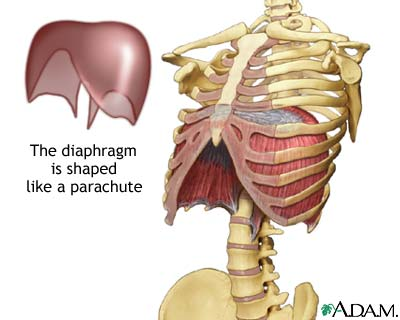 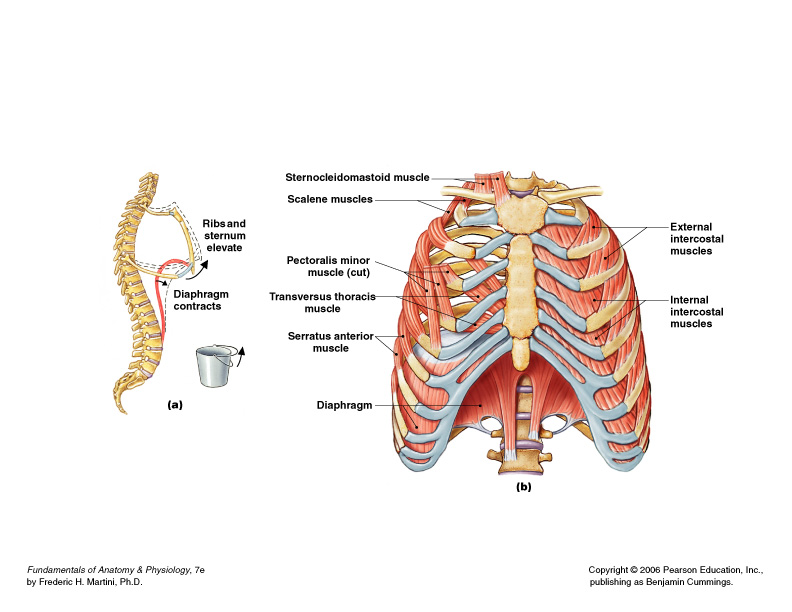 Carotid and Aortic bodiesCarotid and Aortic bodies are found in the carotid and aortic arteries. Main function: detect low levels of O2When they detect low levels of O2:they send a nerve impulse (message) to the medulla oblongata in the braininitiates increased rib muscles and diaphragm movementsResult=  increase breathingExercise Response #1During exercise, cellular respiration increasesTherefore CO2  levels increaseThis stimulates chemoreceptors in the medulla oblongata of our brain initiates increased rib muscles and diaphragm movementsResult=  increase breathingThat’s why you breathe heavy when you are working hard= because your body needs more oxygen and is making more CO2 Exercise Response #2Your adrenal gland stimulates the release of epinephrine (adrenaline)This causes breathing rate to increase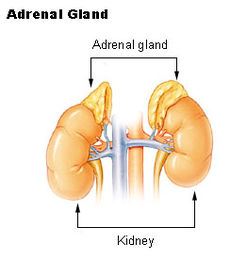 Do: 9.1-9.3 Study Sheet and Respiration Disorder Assignment